Meldung Mieterwechsel (Drittmeldung)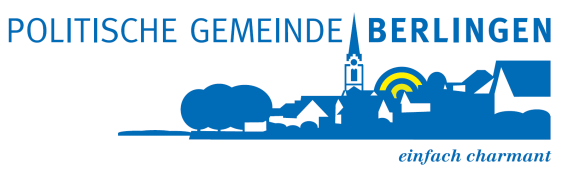 Absender, Name und Adresse Ihrer Verwaltung:	     Meldedatum: 	     Adresse der Liegenschaft: 	     Grösse der Wohnung (Anzahl Zimmer): 	     Stockwerk: 	     Lage (falls mehr als eine Wohnung pro Stockwerk): 	     Objektnummer (falls vorhanden):	     Einziehende Person(en):Name: 	     Vorname: 	     Effektives Einzugsdatum: 	     (wenn möglich unabhängig des Mietverhältnisses) Zuzugsadresse (sofern bekannt): 	     Weitere einziehende Personen:	     -> Ausziehende Person(en):Name:	     Vorname:	     Effektives Wegzugsdatum:	     (wenn möglich unabhängig des Mietverhältnisses)Wegzugsadresse (sofern bekannt):	     Weitere ausziehende Personen:	     §8 Gesetz über das Einwohnerregister vom 25. Februar 2009a. Vermieterinnen und Vermieter sowie Liegenschaftsverwaltungen sind gegenüber dem Einwohneramt verpflichtet:1 .Die ein- und ausziehenden Mieterinnen, Mieter, Untermieterinnen und Untermieter innert 14 Tagen unentgeltlich zu melden;b. Auf Anfrage darüber Auskunft zu geben, wer ihre Mietobjekte bewohnt.2 Wer in seinem Haushalt Logis gewährt, hat gegenüber dem Einwohneramt die gleiche Melde- und Auskunftspflichten wie Vermieterinnen und Vermieter.